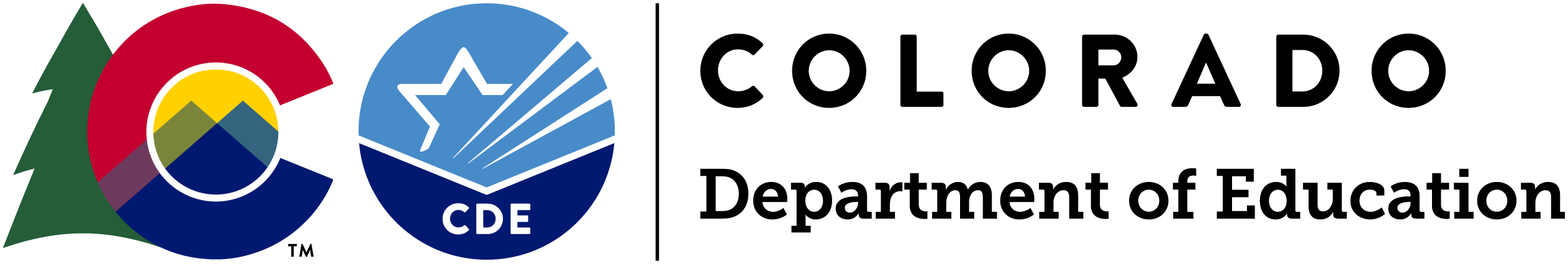 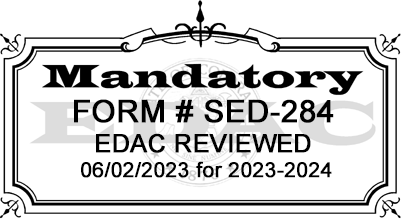 Por favor, mire al otro lado para información en Español.School Year 2023-24Dear Parent(s) of _____________________,The Colorado Department of Education and your local special education administrative unit (e.g., school district, BOCES) conduct a survey every school year to learn how parents are involved in their child’s special education program.The responses you share will be used to improve the education of children with disabilities in your school district and throughout the State of Colorado. The state-wide results will be reported publicly and to the U.S. Department of Education after the completion of the school year. Please visit http://www.cde.state.co.us/cdesped/indicator_08 for the previous years’ survey results.You have two options to complete this survey. Please select the one that works better for you.Online – Visit <Unique Student Link Here> to complete the survey before June 30, 2024.To access the online survey, you simply need to follow this unique link to your survey.Paper survey – Fill out the survey and submit to your school, district, or BOCES before June 30, 2024.The information you provide is confidential, which means your response will be stored in a secure network environment and will not be improperly disclosed to third-party entities.We greatly appreciate your participation! For information and resources for families of students with disabilities in Colorado, please visit this CDE webpage.If you have questions or need assistance with this survey, please contact:Beth Donahue, Family Engagement Specialist720-926-1453 | Donahue_b@cde.state.co.us  Access Code: ___________________ For the purpose of this survey,Items that refer to “I”, “me”, or “my” are meant to also include the other members of your family who are involved with your child’s education, as appropriate.“Special education staff” includes special education teachers, related service providers (e.g., speech and language pathologists, occupational/physical therapists, school psychologists), and others who support your child’s Individualized Education Program (IEP).Please choose a response that best describes your experience over the past year:   Please choose a response that best describes your experience over the past year:   Please choose a response that best describes your experience over the past year:   Código de acceso: ___________________A los fines de esta sección,Las referencias a las palabras “yo”, “mi” o “mío” también hacen referencia a otros miembros de su familia que participan en la educación del menor, según corresponda.“Personal de educación especial” incluye a maestros de educación especial, proveedores de servicio relacionados (es decir, patólogos del habla y del lenguaje, terapeutas ocupacionales/físicos, psicólogos escolares), y demás personas que apoyan el Programa de Educación Individualizada (IEP) de su hijo.Elija la respuesta que mejor describa su experiencia durante el último año:   Elija la respuesta que mejor describa su experiencia durante el último año:   Elija la respuesta que mejor describa su experiencia durante el último año:   Año escolar 2023-24Estimados padres de _____________________,El Departamento de Educación de Colorado y la unidad administrativa de educación especial de su localidad (es decir, el distrito escolar, BOCES) realizan una encuesta cada año escolar para conocer la participación de los padres en el programa de educación especial de sus hijos.Las respuestas que comparta se utilizarán para mejorar la educación de los niños con discapacidad en su distrito escolar y en todo el Estado de Colorado. Los resultados de todo el estado se harán públicos y se informarán al Departamento de Educación de EE. UU. después de que finalice el año escolar. Por favor visite http://www.cde.state.co.us/cdesped/indicator_08 para los resultados de la encuesta de años anteriores.Tiene dos opciones para llenar esta encuesta. Seleccione la que sea más apropiada para usted.Por Internet – Visite <Unique Student Link Here> para completar la encuesta antes del 30 de junio de 2024. Para acceder a la encuesta en línea, simplemente debe seguir este enlace único a su encuesta.Encuesta en papel – Llene la encuesta y envíela a su escuela, distrito o Junta de Servicios Cooperativos Educacionales (Boards of Cooperative Educational Services, BOCES) antes del 30 de junio de 2024.La información que proporcione tiene carácter confidencial, lo cual significa que sus respuestas serán almacenadas en un entorno de red seguro y no serán divulgadas de manera inapropiada con terceros.¡Agradecemos en gran medida su participación! Para obtener información y recursos para las familias de estudiantes con discapacidad de Colorado, visite esta página web del Departamento de Educación de Colorado (Colorado Department of Education, CDE).Si tiene preguntas o requiere asistencia con la encuesta, comuníquese con:Beth Donahue, Especialista en Participación Familiar720-926-1453 | Donahue_b@cde.state.co.us  AlwaysOftenSometimesNever1.I feel welcomed by my child’s special education staff.2.My child’s school has someone available to answer my questions about special education services.3.My child’s special education staff invites me to speak up on behalf of my child.4.My child’s special education staff keeps me informed about my child’s progress toward IEP goals.5.My child’s special education staff keeps me informed about what they are doing to help my child achieve his/her IEP goals.6.My child’s special education staff and I share strategies that we can use to support my child both at school and at home.Strongly agreeAgreeDisagreeStrongly disagree7.I am satisfied with the options I have to communicate with my child’s special education staff (such as face-to-face meetings, emails, texts, phone, child log, etc.). 8.My child’s special education staff is willing to work with my schedule when arranging meetings.9.Before my child’s IEP meeting, my child’s special education staff helps me prepare to be an active participant (such as providing draft IEPs, explaining expectations of the meeting, etc.).10.My child’s special education staff and I have similar expectations for my child’s IEP goals.11.My child’s special education staff explains what options I have if I ever disagree with the special education services being provided to my child.12.My child’s IEP includes my input.13.My child’s special education services were delivered as described in the IEP. Many times(4 or more)A few times(2-3 times)OnceNever14.My child's special education staff asks for my opinion about how well special education services are meeting my child’s needs.15.My child's special education staff/school/district provides opportunities for me to strengthen my knowledge about special education issues (such as parent training seminars, information sessions, newsletters, etc.).SiempreA menudoA vecesNunca1.Me siento a gusto con el personal de educación especial de mi hijo.2.Hay una persona disponible en la escuela de mi hijo para responder mis preguntas sobre los servicios de educación especial.3.El personal de educación especial de mi hijo me invita a hablar en nombre 
de mi hijo.4.El personal de educación especial de mi hijo me mantiene informado sobre el progreso de mi hijo hacia las metas del IEP.5.El personal de educación especial de mi hijo me mantiene informado sobre lo que está haciendo para ayudar a que mi hijo alcance las metas de su IEP.6.El personal de educación especial de mi hijo y yo compartimos estrategias que podemos utilizar para apoyar a mi hijo tanto en la escuela como en casa.Totalmente de acuerdoDe acuerdoEn desacuerdoTotalmente en desacuerdo7.Estoy satisfecho con las opciones que tengo para comunicarme con el personal de educación especial de mi hijo (como ser reuniones personalmente, correos electrónicos, mensajes de texto, teléfono, registro 
del niño, etc.).  8.El personal de educación especial de mi hijo está dispuesto a adaptarse a mis horarios al programar las reuniones.9.Antes de la reunión del IEP de mi hijo, el personal de educación especial 
me ayuda a prepararme para que pueda participar activamente (como 
ser ofreciéndome el borrador del IEP, explicándome las expectativas de la reunión, etc.).10.El personal de educación especial de mi hijo y yo tenemos expectativas similares para las metas del IEP de mi hijo.11.El personal de educación especial de mi hijo me explica las opciones que tengo si alguna vez no estoy de acuerdo con los servicios de educación especial que se le proporcionan a mi hijo.12.El IEP de mi hijo incluye mis opiniones.13.Los servicios de educación especial de mi hijo fueron provistos según lo descrito en el IEP. Muchas veces(4 o más)Algunas veces(2 a 3 veces)Una vezNunca14.El personal de educación especial de mi hijo pide mi opinión sobre cómo los servicios de educación especial están satisfaciendo las necesidades de mi hijo.15.El personal/escuela/distrito de educación especial de mi hijo ofrece oportunidades para que pueda afianzar mi conocimiento sobre los problemas de educación especial (como ser seminarios para capacitación de padres, sesiones informativas, boletines informativos, etc.).